附件2：参与活动方法加入“商大户外”微信群请联系校工公周莹莹老师（672865）或协会李占群老师（632532）；（2）平台使用方法：第一步：扫单位码（下图），记住口令（155ef），关注公众号；第二步：菜单栏点我的单位、我步数，允许授权；第三步：搜索加入单位，输入口令，选择部门，输入实名、工号等信息（做好隐私保护，建议不要输入手机号），确定后即加入成功。第四步：完成后，系统自动记录微信步数，务必每天打开“运动步数榜”小程序参与活动，并于运动结束截图到“商大户外”微信群（群内名称请改为“姓名+部门（学院）”），否则后台不给予记录。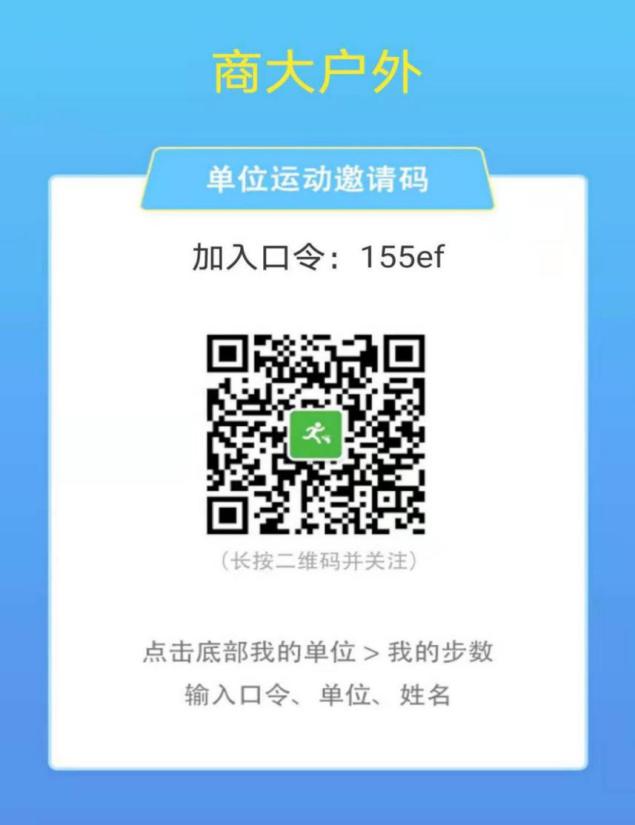 